ОЛЕКСАНДРІЙСЬКА РАЙОННА РАДАКІРОВОГРАДСЬКОЇ ОБЛАСТІСІМНАДЦЯТА СЕСІЯ ВОСЬМОГО СКЛИКАННЯР І Ш Е Н Н Явід 09 грудня 2022 року									№ 210м.ОлександріяПро звіт голови Олександрійської районної ради Кіровоградської областіНа підставі статті 43 Закону України «Про місцеве самоврядування в Україні», заслухавши звіт голови Олександрійської районної ради Кіровоградської області,районна рада вирішила:Звіт голови Олександрійської районної ради Кіровоградської області восьмого скликання взяти до відома. Голова районної ради							Сергій РАКУТА  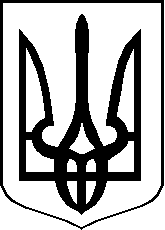 